پیش‌نویس تقاضانامه حمایت از حرکت در مرز دانش جهانی ریاضیپیش‌نویس تقاضانامه حمایت از حرکت در مرز دانش جهانی ریاضیپیش‌نویس تقاضانامه حمایت از حرکت در مرز دانش جهانی ریاضیپیش‌نویس تقاضانامه حمایت از حرکت در مرز دانش جهانی ریاضیپیش‌نویس تقاضانامه حمایت از حرکت در مرز دانش جهانی ریاضیپیش‌نویس تقاضانامه حمایت از حرکت در مرز دانش جهانی ریاضیپیش‌نویس تقاضانامه حمایت از حرکت در مرز دانش جهانی ریاضیپیش‌نویس تقاضانامه حمایت از حرکت در مرز دانش جهانی ریاضیپیش‌نویس تقاضانامه حمایت از حرکت در مرز دانش جهانی ریاضیپیش‌نویس تقاضانامه حمایت از حرکت در مرز دانش جهانی ریاضیپیش‌نویس تقاضانامه حمایت از حرکت در مرز دانش جهانی ریاضیمشخصات فردی و سوابق پژوهشی:مشخصات فردی و سوابق پژوهشی:مشخصات فردی و سوابق پژوهشی:1- نام خانوادگی:1- نام خانوادگی:1- نام خانوادگی:1- نام خانوادگی:2- نام:2- نام:2- نام:2- نام:2- نام:2- نام:3- نام پدر:4- کد ملی:4- کد ملی:4- کد ملی:4- کد ملی:4- کد ملی:4- کد ملی:4- کد ملی:4- کد ملی:5- جنسیت: مرد زن5- جنسیت: مرد زن5- جنسیت: مرد زن6- تاریخ تولد:6- تاریخ تولد:6- تاریخ تولد:6- تاریخ تولد:6- تاریخ تولد:6- تاریخ تولد:6- تاریخ تولد:6- تاریخ تولد:7- شماره پیگیری 13 رقمی اتباع خارجی: اتباع خارجی نیستم.7- شماره پیگیری 13 رقمی اتباع خارجی: اتباع خارجی نیستم.7- شماره پیگیری 13 رقمی اتباع خارجی: اتباع خارجی نیستم.8- آخرین مدرک تحصیلی:8- آخرین مدرک تحصیلی:8- آخرین مدرک تحصیلی:8- آخرین مدرک تحصیلی:8- آخرین مدرک تحصیلی:8- آخرین مدرک تحصیلی:9- نام دانشگاه( یا موسسه علمی/پژوهشی) محل اشتغال:9- نام دانشگاه( یا موسسه علمی/پژوهشی) محل اشتغال:9- نام دانشگاه( یا موسسه علمی/پژوهشی) محل اشتغال:9- نام دانشگاه( یا موسسه علمی/پژوهشی) محل اشتغال:9- نام دانشگاه( یا موسسه علمی/پژوهشی) محل اشتغال:10- مرتبه علمی دانشگاه:11- عنوان رشته تحصیلی:11- عنوان رشته تحصیلی:11- عنوان رشته تحصیلی:11- عنوان رشته تحصیلی:11- عنوان رشته تحصیلی:11- عنوان رشته تحصیلی:11- عنوان رشته تحصیلی:11- عنوان رشته تحصیلی:11- عنوان رشته تحصیلی:11- عنوان رشته تحصیلی:12- نشانی محل سکونت:12- نشانی محل سکونت:12- نشانی محل سکونت:12- نشانی محل سکونت:12- نشانی محل سکونت:12- نشانی محل سکونت:12- نشانی محل سکونت:12- نشانی محل سکونت:12- نشانی محل سکونت:12- نشانی محل سکونت:12- نشانی محل سکونت:13- شماره تلفن همراه:13- شماره تلفن همراه:13- شماره تلفن همراه:13- شماره تلفن همراه:13- شماره تلفن همراه:14- شماره تلفن ثابت(به همراه کد):14- شماره تلفن ثابت(به همراه کد):14- شماره تلفن ثابت(به همراه کد):14- شماره تلفن ثابت(به همراه کد):14- شماره تلفن ثابت(به همراه کد):14- شماره تلفن ثابت(به همراه کد):15- نشانی پست الکترونیکی (E-mail):15- نشانی پست الکترونیکی (E-mail):15- نشانی پست الکترونیکی (E-mail):15- نشانی پست الکترونیکی (E-mail):15- نشانی پست الکترونیکی (E-mail):15- نشانی پست الکترونیکی (E-mail):15- نشانی پست الکترونیکی (E-mail):15- نشانی پست الکترونیکی (E-mail):15- نشانی پست الکترونیکی (E-mail):15- نشانی پست الکترونیکی (E-mail):15- نشانی پست الکترونیکی (E-mail):16- سابقه چاپ مقاله در گروه نشریات الف و ب:16- سابقه چاپ مقاله در گروه نشریات الف و ب:16- سابقه چاپ مقاله در گروه نشریات الف و ب:16- سابقه چاپ مقاله در گروه نشریات الف و ب:16- سابقه چاپ مقاله در گروه نشریات الف و ب:16- سابقه چاپ مقاله در گروه نشریات الف و ب:16- سابقه چاپ مقاله در گروه نشریات الف و ب:16- سابقه چاپ مقاله در گروه نشریات الف و ب:16- سابقه چاپ مقاله در گروه نشریات الف و ب:16- سابقه چاپ مقاله در گروه نشریات الف و ب:16- سابقه چاپ مقاله در گروه نشریات الف و ب:مشخصات مقاله هدف‌گذاری‌شده پیشنهادی در گروه مجلات گروه الف یا ب:مشخصات مقاله هدف‌گذاری‌شده پیشنهادی در گروه مجلات گروه الف یا ب:مشخصات مقاله هدف‌گذاری‌شده پیشنهادی در گروه مجلات گروه الف یا ب:مشخصات مقاله هدف‌گذاری‌شده پیشنهادی در گروه مجلات گروه الف یا ب:مشخصات مقاله هدف‌گذاری‌شده پیشنهادی در گروه مجلات گروه الف یا ب:مشخصات مقاله هدف‌گذاری‌شده پیشنهادی در گروه مجلات گروه الف یا ب:مشخصات مقاله هدف‌گذاری‌شده پیشنهادی در گروه مجلات گروه الف یا ب:مشخصات مقاله هدف‌گذاری‌شده پیشنهادی در گروه مجلات گروه الف یا ب:مشخصات مقاله هدف‌گذاری‌شده پیشنهادی در گروه مجلات گروه الف یا ب:17- عنوان پیشنهادی مقاله به انگلیسی:17- عنوان پیشنهادی مقاله به انگلیسی:17- عنوان پیشنهادی مقاله به انگلیسی:17- عنوان پیشنهادی مقاله به انگلیسی:17- عنوان پیشنهادی مقاله به انگلیسی:17- عنوان پیشنهادی مقاله به انگلیسی:17- عنوان پیشنهادی مقاله به انگلیسی:17- عنوان پیشنهادی مقاله به انگلیسی:17- عنوان پیشنهادی مقاله به انگلیسی:17- عنوان پیشنهادی مقاله به انگلیسی:17- عنوان پیشنهادی مقاله به انگلیسی:18- حوزه تحقیقاتی مقاله:18- حوزه تحقیقاتی مقاله:19- مجله هدف برای چاپ مقاله:19- مجله هدف برای چاپ مقاله:19- مجله هدف برای چاپ مقاله:19- مجله هدف برای چاپ مقاله:19- مجله هدف برای چاپ مقاله:19- مجله هدف برای چاپ مقاله:19- مجله هدف برای چاپ مقاله:19- مجله هدف برای چاپ مقاله:19- مجله هدف برای چاپ مقاله:20- مشخصات اعضای گروه همکار ایرانی:20- مشخصات اعضای گروه همکار ایرانی:20- مشخصات اعضای گروه همکار ایرانی:20- مشخصات اعضای گروه همکار ایرانی:20- مشخصات اعضای گروه همکار ایرانی:20- مشخصات اعضای گروه همکار ایرانی:20- مشخصات اعضای گروه همکار ایرانی:20- مشخصات اعضای گروه همکار ایرانی:20- مشخصات اعضای گروه همکار ایرانی:20- مشخصات اعضای گروه همکار ایرانی:20- مشخصات اعضای گروه همکار ایرانی:21- مشخصات دانشمندان برجسته خارجی همکار:21- مشخصات دانشمندان برجسته خارجی همکار:21- مشخصات دانشمندان برجسته خارجی همکار:21- مشخصات دانشمندان برجسته خارجی همکار:21- مشخصات دانشمندان برجسته خارجی همکار:21- مشخصات دانشمندان برجسته خارجی همکار:21- مشخصات دانشمندان برجسته خارجی همکار:21- مشخصات دانشمندان برجسته خارجی همکار:21- مشخصات دانشمندان برجسته خارجی همکار:21- مشخصات دانشمندان برجسته خارجی همکار:21- مشخصات دانشمندان برجسته خارجی همکار:22- برنامه زمان‌بندی پیشرفت طرحعنوان فعالیت‌ها به صورت اجرایی و کلان و بیشینه در 8 فاز در جدول ذیل وارد شوند. مدت زمان هر فعالیت‌ها بر مبنای زمان‌بندی سه ماهه با کلیک کردن برروی هرکدام از مربع‌های خالی مشخص شود.22- برنامه زمان‌بندی پیشرفت طرحعنوان فعالیت‌ها به صورت اجرایی و کلان و بیشینه در 8 فاز در جدول ذیل وارد شوند. مدت زمان هر فعالیت‌ها بر مبنای زمان‌بندی سه ماهه با کلیک کردن برروی هرکدام از مربع‌های خالی مشخص شود.22- برنامه زمان‌بندی پیشرفت طرحعنوان فعالیت‌ها به صورت اجرایی و کلان و بیشینه در 8 فاز در جدول ذیل وارد شوند. مدت زمان هر فعالیت‌ها بر مبنای زمان‌بندی سه ماهه با کلیک کردن برروی هرکدام از مربع‌های خالی مشخص شود.22- برنامه زمان‌بندی پیشرفت طرحعنوان فعالیت‌ها به صورت اجرایی و کلان و بیشینه در 8 فاز در جدول ذیل وارد شوند. مدت زمان هر فعالیت‌ها بر مبنای زمان‌بندی سه ماهه با کلیک کردن برروی هرکدام از مربع‌های خالی مشخص شود.22- برنامه زمان‌بندی پیشرفت طرحعنوان فعالیت‌ها به صورت اجرایی و کلان و بیشینه در 8 فاز در جدول ذیل وارد شوند. مدت زمان هر فعالیت‌ها بر مبنای زمان‌بندی سه ماهه با کلیک کردن برروی هرکدام از مربع‌های خالی مشخص شود.22- برنامه زمان‌بندی پیشرفت طرحعنوان فعالیت‌ها به صورت اجرایی و کلان و بیشینه در 8 فاز در جدول ذیل وارد شوند. مدت زمان هر فعالیت‌ها بر مبنای زمان‌بندی سه ماهه با کلیک کردن برروی هرکدام از مربع‌های خالی مشخص شود.22- برنامه زمان‌بندی پیشرفت طرحعنوان فعالیت‌ها به صورت اجرایی و کلان و بیشینه در 8 فاز در جدول ذیل وارد شوند. مدت زمان هر فعالیت‌ها بر مبنای زمان‌بندی سه ماهه با کلیک کردن برروی هرکدام از مربع‌های خالی مشخص شود.22- برنامه زمان‌بندی پیشرفت طرحعنوان فعالیت‌ها به صورت اجرایی و کلان و بیشینه در 8 فاز در جدول ذیل وارد شوند. مدت زمان هر فعالیت‌ها بر مبنای زمان‌بندی سه ماهه با کلیک کردن برروی هرکدام از مربع‌های خالی مشخص شود.22- برنامه زمان‌بندی پیشرفت طرحعنوان فعالیت‌ها به صورت اجرایی و کلان و بیشینه در 8 فاز در جدول ذیل وارد شوند. مدت زمان هر فعالیت‌ها بر مبنای زمان‌بندی سه ماهه با کلیک کردن برروی هرکدام از مربع‌های خالی مشخص شود.22- برنامه زمان‌بندی پیشرفت طرحعنوان فعالیت‌ها به صورت اجرایی و کلان و بیشینه در 8 فاز در جدول ذیل وارد شوند. مدت زمان هر فعالیت‌ها بر مبنای زمان‌بندی سه ماهه با کلیک کردن برروی هرکدام از مربع‌های خالی مشخص شود.22- برنامه زمان‌بندی پیشرفت طرحعنوان فعالیت‌ها به صورت اجرایی و کلان و بیشینه در 8 فاز در جدول ذیل وارد شوند. مدت زمان هر فعالیت‌ها بر مبنای زمان‌بندی سه ماهه با کلیک کردن برروی هرکدام از مربع‌های خالی مشخص شود.23- نیازمندی‌‌های خود را برای چاپ مقاله با مشخصات ذکر شده علامت بزنید (امکان انتخاب چند گزینه وجود دارد):بدیهی است حمایت از تجهیزات، فقط شامل موارد ضروری و قطعی مورد نیاز برای دستیابی به دانش مدنظر خواهد بود و شامل تجهیزات خدماتی، که از سایر آزمایشگاه‌ها و مراکز قابل بهره‌برداری است، نمی‌شود.23- نیازمندی‌‌های خود را برای چاپ مقاله با مشخصات ذکر شده علامت بزنید (امکان انتخاب چند گزینه وجود دارد):بدیهی است حمایت از تجهیزات، فقط شامل موارد ضروری و قطعی مورد نیاز برای دستیابی به دانش مدنظر خواهد بود و شامل تجهیزات خدماتی، که از سایر آزمایشگاه‌ها و مراکز قابل بهره‌برداری است، نمی‌شود.23- نیازمندی‌‌های خود را برای چاپ مقاله با مشخصات ذکر شده علامت بزنید (امکان انتخاب چند گزینه وجود دارد):بدیهی است حمایت از تجهیزات، فقط شامل موارد ضروری و قطعی مورد نیاز برای دستیابی به دانش مدنظر خواهد بود و شامل تجهیزات خدماتی، که از سایر آزمایشگاه‌ها و مراکز قابل بهره‌برداری است، نمی‌شود.23- نیازمندی‌‌های خود را برای چاپ مقاله با مشخصات ذکر شده علامت بزنید (امکان انتخاب چند گزینه وجود دارد):بدیهی است حمایت از تجهیزات، فقط شامل موارد ضروری و قطعی مورد نیاز برای دستیابی به دانش مدنظر خواهد بود و شامل تجهیزات خدماتی، که از سایر آزمایشگاه‌ها و مراکز قابل بهره‌برداری است، نمی‌شود.23- نیازمندی‌‌های خود را برای چاپ مقاله با مشخصات ذکر شده علامت بزنید (امکان انتخاب چند گزینه وجود دارد):بدیهی است حمایت از تجهیزات، فقط شامل موارد ضروری و قطعی مورد نیاز برای دستیابی به دانش مدنظر خواهد بود و شامل تجهیزات خدماتی، که از سایر آزمایشگاه‌ها و مراکز قابل بهره‌برداری است، نمی‌شود.23- نیازمندی‌‌های خود را برای چاپ مقاله با مشخصات ذکر شده علامت بزنید (امکان انتخاب چند گزینه وجود دارد):بدیهی است حمایت از تجهیزات، فقط شامل موارد ضروری و قطعی مورد نیاز برای دستیابی به دانش مدنظر خواهد بود و شامل تجهیزات خدماتی، که از سایر آزمایشگاه‌ها و مراکز قابل بهره‌برداری است، نمی‌شود.23- نیازمندی‌‌های خود را برای چاپ مقاله با مشخصات ذکر شده علامت بزنید (امکان انتخاب چند گزینه وجود دارد):بدیهی است حمایت از تجهیزات، فقط شامل موارد ضروری و قطعی مورد نیاز برای دستیابی به دانش مدنظر خواهد بود و شامل تجهیزات خدماتی، که از سایر آزمایشگاه‌ها و مراکز قابل بهره‌برداری است، نمی‌شود.23- نیازمندی‌‌های خود را برای چاپ مقاله با مشخصات ذکر شده علامت بزنید (امکان انتخاب چند گزینه وجود دارد):بدیهی است حمایت از تجهیزات، فقط شامل موارد ضروری و قطعی مورد نیاز برای دستیابی به دانش مدنظر خواهد بود و شامل تجهیزات خدماتی، که از سایر آزمایشگاه‌ها و مراکز قابل بهره‌برداری است، نمی‌شود.23- نیازمندی‌‌های خود را برای چاپ مقاله با مشخصات ذکر شده علامت بزنید (امکان انتخاب چند گزینه وجود دارد):بدیهی است حمایت از تجهیزات، فقط شامل موارد ضروری و قطعی مورد نیاز برای دستیابی به دانش مدنظر خواهد بود و شامل تجهیزات خدماتی، که از سایر آزمایشگاه‌ها و مراکز قابل بهره‌برداری است، نمی‌شود.23- نیازمندی‌‌های خود را برای چاپ مقاله با مشخصات ذکر شده علامت بزنید (امکان انتخاب چند گزینه وجود دارد):بدیهی است حمایت از تجهیزات، فقط شامل موارد ضروری و قطعی مورد نیاز برای دستیابی به دانش مدنظر خواهد بود و شامل تجهیزات خدماتی، که از سایر آزمایشگاه‌ها و مراکز قابل بهره‌برداری است، نمی‌شود.23- نیازمندی‌‌های خود را برای چاپ مقاله با مشخصات ذکر شده علامت بزنید (امکان انتخاب چند گزینه وجود دارد):بدیهی است حمایت از تجهیزات، فقط شامل موارد ضروری و قطعی مورد نیاز برای دستیابی به دانش مدنظر خواهد بود و شامل تجهیزات خدماتی، که از سایر آزمایشگاه‌ها و مراکز قابل بهره‌برداری است، نمی‌شود.24- در صورت داشتن نامه موافقت همکاری با دانشمندان خارج از کشور آن را به این فرم پیوست نمایید(امتیاز دارد). موافقت نامه همکاری دارم و آن را به پیوست این فرم ارسال خواهم کرد.24- در صورت داشتن نامه موافقت همکاری با دانشمندان خارج از کشور آن را به این فرم پیوست نمایید(امتیاز دارد). موافقت نامه همکاری دارم و آن را به پیوست این فرم ارسال خواهم کرد.24- در صورت داشتن نامه موافقت همکاری با دانشمندان خارج از کشور آن را به این فرم پیوست نمایید(امتیاز دارد). موافقت نامه همکاری دارم و آن را به پیوست این فرم ارسال خواهم کرد.24- در صورت داشتن نامه موافقت همکاری با دانشمندان خارج از کشور آن را به این فرم پیوست نمایید(امتیاز دارد). موافقت نامه همکاری دارم و آن را به پیوست این فرم ارسال خواهم کرد.24- در صورت داشتن نامه موافقت همکاری با دانشمندان خارج از کشور آن را به این فرم پیوست نمایید(امتیاز دارد). موافقت نامه همکاری دارم و آن را به پیوست این فرم ارسال خواهم کرد.24- در صورت داشتن نامه موافقت همکاری با دانشمندان خارج از کشور آن را به این فرم پیوست نمایید(امتیاز دارد). موافقت نامه همکاری دارم و آن را به پیوست این فرم ارسال خواهم کرد.24- در صورت داشتن نامه موافقت همکاری با دانشمندان خارج از کشور آن را به این فرم پیوست نمایید(امتیاز دارد). موافقت نامه همکاری دارم و آن را به پیوست این فرم ارسال خواهم کرد.24- در صورت داشتن نامه موافقت همکاری با دانشمندان خارج از کشور آن را به این فرم پیوست نمایید(امتیاز دارد). موافقت نامه همکاری دارم و آن را به پیوست این فرم ارسال خواهم کرد.24- در صورت داشتن نامه موافقت همکاری با دانشمندان خارج از کشور آن را به این فرم پیوست نمایید(امتیاز دارد). موافقت نامه همکاری دارم و آن را به پیوست این فرم ارسال خواهم کرد.24- در صورت داشتن نامه موافقت همکاری با دانشمندان خارج از کشور آن را به این فرم پیوست نمایید(امتیاز دارد). موافقت نامه همکاری دارم و آن را به پیوست این فرم ارسال خواهم کرد.24- در صورت داشتن نامه موافقت همکاری با دانشمندان خارج از کشور آن را به این فرم پیوست نمایید(امتیاز دارد). موافقت نامه همکاری دارم و آن را به پیوست این فرم ارسال خواهم کرد.25- توضیحات:25- توضیحات:25- توضیحات:25- توضیحات:25- توضیحات:25- توضیحات:25- توضیحات:25- توضیحات:25- توضیحات:25- توضیحات:25- توضیحات: این فرم پیوست دارد.تعداد پیوست(در صورت وجود): این فرم پیوست دارد.تعداد پیوست(در صورت وجود): این فرم پیوست دارد.تعداد پیوست(در صورت وجود): این فرم پیوست دارد.تعداد پیوست(در صورت وجود): این فرم پیوست دارد.تعداد پیوست(در صورت وجود): این فرم پیوست دارد.تعداد پیوست(در صورت وجود): این فرم پیوست دارد.تعداد پیوست(در صورت وجود): این فرم پیوست دارد.تعداد پیوست(در صورت وجود): این فرم پیوست دارد.تعداد پیوست(در صورت وجود): این فرم پیوست دارد.تعداد پیوست(در صورت وجود): این فرم پیوست دارد.تعداد پیوست(در صورت وجود): اینجانب ضمن مطالعه کلیه شرایط و ضوابط فراخوان حمایت از حرکت در مرز دانش ریاضی، با آگاهی کامل فرم تقاضانامه را تکمیل و تمام اطلاعات درج شده را تایید می‌نمایم.تصویر امضای خود به همراه تاریخ را در کادر زیر بارگذاری نمایید. اینجانب ضمن مطالعه کلیه شرایط و ضوابط فراخوان حمایت از حرکت در مرز دانش ریاضی، با آگاهی کامل فرم تقاضانامه را تکمیل و تمام اطلاعات درج شده را تایید می‌نمایم.تصویر امضای خود به همراه تاریخ را در کادر زیر بارگذاری نمایید. اینجانب ضمن مطالعه کلیه شرایط و ضوابط فراخوان حمایت از حرکت در مرز دانش ریاضی، با آگاهی کامل فرم تقاضانامه را تکمیل و تمام اطلاعات درج شده را تایید می‌نمایم.تصویر امضای خود به همراه تاریخ را در کادر زیر بارگذاری نمایید. اینجانب ضمن مطالعه کلیه شرایط و ضوابط فراخوان حمایت از حرکت در مرز دانش ریاضی، با آگاهی کامل فرم تقاضانامه را تکمیل و تمام اطلاعات درج شده را تایید می‌نمایم.تصویر امضای خود به همراه تاریخ را در کادر زیر بارگذاری نمایید. اینجانب ضمن مطالعه کلیه شرایط و ضوابط فراخوان حمایت از حرکت در مرز دانش ریاضی، با آگاهی کامل فرم تقاضانامه را تکمیل و تمام اطلاعات درج شده را تایید می‌نمایم.تصویر امضای خود به همراه تاریخ را در کادر زیر بارگذاری نمایید. اینجانب ضمن مطالعه کلیه شرایط و ضوابط فراخوان حمایت از حرکت در مرز دانش ریاضی، با آگاهی کامل فرم تقاضانامه را تکمیل و تمام اطلاعات درج شده را تایید می‌نمایم.تصویر امضای خود به همراه تاریخ را در کادر زیر بارگذاری نمایید. اینجانب ضمن مطالعه کلیه شرایط و ضوابط فراخوان حمایت از حرکت در مرز دانش ریاضی، با آگاهی کامل فرم تقاضانامه را تکمیل و تمام اطلاعات درج شده را تایید می‌نمایم.تصویر امضای خود به همراه تاریخ را در کادر زیر بارگذاری نمایید. اینجانب ضمن مطالعه کلیه شرایط و ضوابط فراخوان حمایت از حرکت در مرز دانش ریاضی، با آگاهی کامل فرم تقاضانامه را تکمیل و تمام اطلاعات درج شده را تایید می‌نمایم.تصویر امضای خود به همراه تاریخ را در کادر زیر بارگذاری نمایید. اینجانب ضمن مطالعه کلیه شرایط و ضوابط فراخوان حمایت از حرکت در مرز دانش ریاضی، با آگاهی کامل فرم تقاضانامه را تکمیل و تمام اطلاعات درج شده را تایید می‌نمایم.تصویر امضای خود به همراه تاریخ را در کادر زیر بارگذاری نمایید. اینجانب ضمن مطالعه کلیه شرایط و ضوابط فراخوان حمایت از حرکت در مرز دانش ریاضی، با آگاهی کامل فرم تقاضانامه را تکمیل و تمام اطلاعات درج شده را تایید می‌نمایم.تصویر امضای خود به همراه تاریخ را در کادر زیر بارگذاری نمایید. اینجانب ضمن مطالعه کلیه شرایط و ضوابط فراخوان حمایت از حرکت در مرز دانش ریاضی، با آگاهی کامل فرم تقاضانامه را تکمیل و تمام اطلاعات درج شده را تایید می‌نمایم.تصویر امضای خود به همراه تاریخ را در کادر زیر بارگذاری نمایید.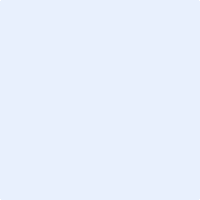 